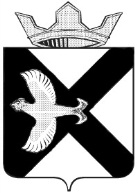 ДУМА МУНИЦИПАЛЬНОГО ОБРАЗОВАНИЯПОСЕЛОК БОРОВСКИЙРЕШЕНИЕ22 декабря 2021г.  				                                                № 186рп. БоровскийТюменского муниципального районаОб утверждении Порядка установления размера платы за увеличение площади земельных участков, находящихся в частной собственности, в результате перераспределения таких земельных участков и земель и (или) земельных участков, находящихся в муниципальной собственности муниципального образования поселок БоровскийВ соответствии с подпунктом 3 пункта 5 статьи 39.28 Земельного кодекса Российской Федерации, руководствуясь Уставом муниципального образования поселок Боровский, Дума муниципального образования поселок БоровскийРЕШИЛА:Утвердить Порядок установления размера платы за увеличение площади земельных участков, находящихся в частной собственности, в результате перераспределения таких земельных участков и земель и (или) земельных участков, находящихся в муниципальной собственности муниципального образования поселок Боровский.Обнародовать настоящее решение и разместить  на официальном сайте администрации муниципального образования поселок Боровский в сети "Интернет".Контроль за выполнением настоящего решения возложить на комиссию по  экономическому развитию, бюджету, финансам, налогам, местному самоуправлению и правотворчеству.Председатель Думы                                                                 В.Н. СамохваловГлава муниципального образования                                              С.В. СычеваПриложениек решению Думымуниципального образования поселок Боровский от 22.12.2021  № 186ПОРЯДОК УСТАНОВЛЕНИЯ РАЗМЕРА ПЛАТЫ ЗА УВЕЛИЧЕНИЕ ПЛОЩАДИ ЗЕМЕЛЬНЫХ УЧАСТКОВ, НАХОДЯЩИХСЯ В ЧАСТНОЙ СОБСТВЕННОСТИ, В РЕЗУЛЬТАТЕ ПЕРЕРАСПРЕДЕЛЕНИЯ ТАКИХ ЗЕМЕЛЬНЫХ УЧАСТКОВ И ЗЕМЕЛЬ И (ИЛИ) ЗЕМЕЛЬНЫХ УЧАСТКОВ, НАХОДЯЩИХСЯ В МУНИЦИПАЛЬНОЙ СОБСТВЕННОСТИ МУНИЦИПАЛЬНОГО ОБРАЗОВАНИЯ ПОСЕЛОК БОРОВСКИЙ1. Размер платы за увеличение площади земельных участков, находящихся в частной собственности, в результате перераспределения таких земельных участков и земель и (или) земельных участков, находящихся в муниципальной собственности муниципального образования поселок Боровский, определяется как разница между кадастровой стоимостью образованного земельного участка, площадь которого увеличилась в результате перераспределения земельных участков, и кадастровой стоимостью земельного участка, находящегося в частной собственности до перераспределения земельных участков, за исключением случая, предусмотренного пунктом 2 настоящего Порядка.2. Размер платы в случае перераспределения земельных участков в целях последующего изъятия подлежащих образованию земельных участков для муниципальных нужд определяется на основании установленной в соответствии с законодательством об оценочной деятельности рыночной стоимости части земельного участка, находящегося в муниципальной собственности, подлежащей передаче в частную собственность в результате перераспределения земельных участков.3. Оплата земельных участков осуществляется в полном объеме в течение 10 рабочих дней со дня подписания соглашения о перераспределении земельных участков, находящихся в муниципальной собственности муниципального образования поселок Боровский, и земельных участков, находящихся в частной собственности, путем безналичного перечисления денежных средств в бюджет муниципального образования поселок Боровский.